MA SÉANCE DE RENFO À LA MAISON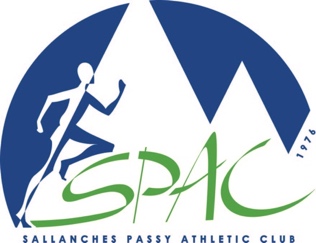 Séance n°1 : Échauffement à faire 3 fois :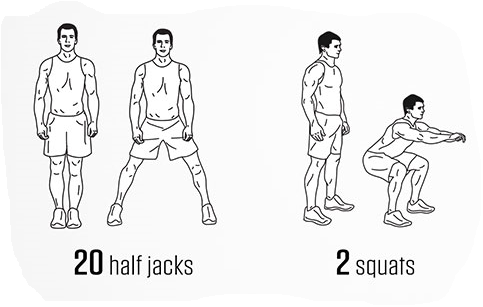 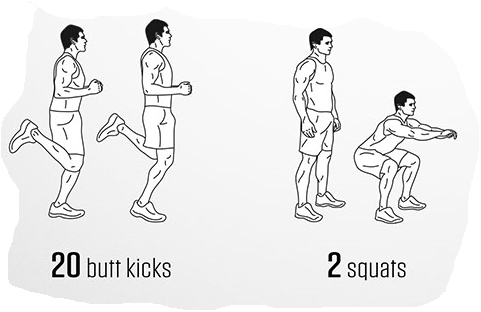 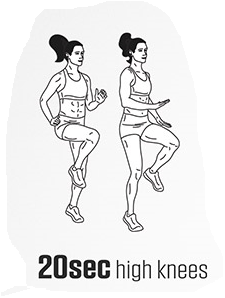 CIRCUIT TRAINING : 30 secondes d’exercice => 10 secondes de récupération Faire 5 tours 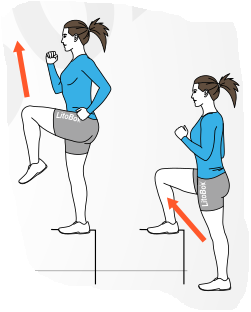 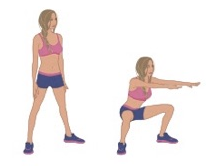 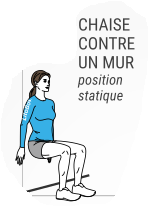 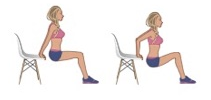 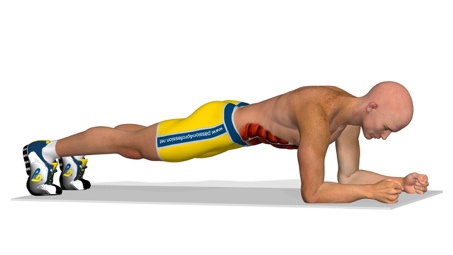 BON ENTRAÎNEMENT À TOUS !